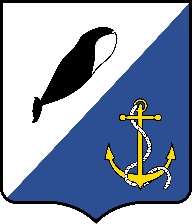 АДМИНИСТРАЦИЯПРОВИДЕНСКОГО ГОРОДСКОГО ОКРУГАПОСТАНОВЛЕНИЕ	В целях реализации подпрограмм «Содействие в обеспечении жильем молодых семей» и «Развитие кадрового потенциала» Государственной программы  «Развитие образования и науки Чукотского автономного округа», муниципальной программы «Обеспечение жилыми помещениями детей-сирот и детей, оставшихся без попечения родителей в Провиденском городском округе в 2018-2020 годах», на основании оценки рыночной стоимости одного квадратного метра общей площади жилья в Провиденском городском округе, Администрация Провиденского городского округаПОСТАНОВЛЯЕТ:1. Установить норматив стоимости одного квадратного метра общей площади жилья по Провиденскому городскому округу  в 34 910 (тридцать четыре тысячи девятьсот десять) рублей.2. Постановление Администрации Провиденского городского округа от 17 октября 2019 года № 249 «Об установлении норматива стоимости одного квадратного метра общей площади жилья в Провиденском городском округе»считать утратившим силу.3. Обнародовать настоящее постановление на официальном сайте Провиденского городского округа  www.provadm.ru. 4. Контроль за исполнением настоящего постановления возложить на Управление промышленной политики, сельского хозяйства, продовольствия и торговли Администрации Провиденского городского округа Чукотского автономного округа (Парамонов В.В.). 5. Настоящее постановление вступает в силу с момента подписания.Разослано: дело, Управление финансов, экономики и имущественных отношений, Управление промышленной политики, сельского хозяйства, продовольствия и торговли, Управление социальной политикиот 12 августа 2020 г.№ 224пгт. ПровиденияГлава администрацииС.А.ШестопаловПодготовлено:Т.Е. МищенкоСогласовано:В. В. ПарамоновК.Б. КарамелевТ. Г. ВеденьеваД. В. Рекун